Illinois Department of Agriculture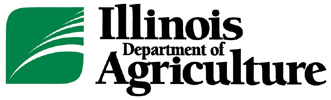 Grant Progress ReportSC-22-Name of recipientEnter the  name  of  the  organization  that  partnered  with  the  Illinois Department of Agriculture to lead and implement the project.Project TitleProvide the project’s title. (Must be the title used in the approved State Plan or amendment.)Federal Project Expenditures to DateExpendituresProgram IncomeActivities PerformedAddress the below sections as they relate to this period of performance.AccomplishmentsEstimate the Total Percentage (%) of Work Completed on the Project	%List your accomplishments for this period of performance and indicate how these accomplishments assist in the fulfillment of your project’s objective(s), outcome(s), and/or indicator(s).Challenges and DevelopmentsProvide any challenges to the completion of your project or any positive developments outside of the project’s original intent that you experienced during this period of performance. If those challenges or developments resulted or will result in corrective actions and/or changes to the project, include those in the space below.Solely Enhancing the Competitiveness of Specialty CropsIf the project has the potential to benefit non-specialty crop commodities, describe the activities that were conducted to ensure that grant funds were used to solely enhance the competitiveness of specialty crops.Cost CategoryAmount Approved in BudgetActual Federal Expenditures(Federal Funds ONLY)PersonnelFringe BenefitsTravelEquipmentSuppliesContractualOtherDirect Costs Sub-TotalIndirect CostsTotal Federal CostsSource/Nature (i.e., registration fees)Amount Approved in BudgetActual Amount EarnedTotal Program Income EarnedAccomplishmentRelevance to Objective, Outcome, and/or IndicatorChallenges or DevelopmentsCorrective Action and/or Project Change(s)